PENGARUH PROMOSI TERHADAP CITRA MEREK SERTA DAMPAKNYA TERHADAP MINAT BELI SUZUKI SATRIA F150(Studi Kasus di Fakultas Ekonomi Dan Bisnis Universitas Pasundan Bandung)SKRIPSIUntuk memenuhi salah satu syarat sidang skripsi Guna memperoleh gelar Sarjana EkonomiOleh:Maulana Al Hafiz144010041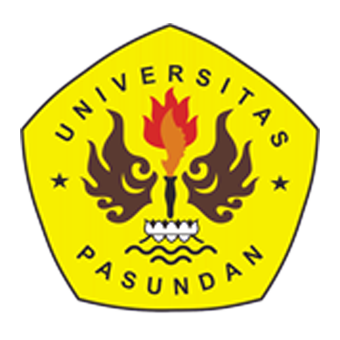 PROGRAM STUDI MANAJEMENFAKULTAS EKONOMI DAN BISNISUNIVERSITAS PASUNDANBANDUNG2018